HymnSubmissionPiano Sheet Music / Guitar Sheet Music
聖歌順服鋼琴樂譜 / 簡譜 / 吉他樂譜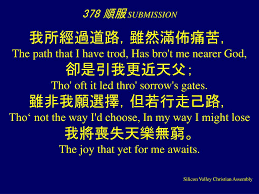 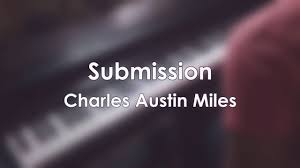 風火網頁 Webpage: https://www.feng-huo.ch/Date:  October 18, 2021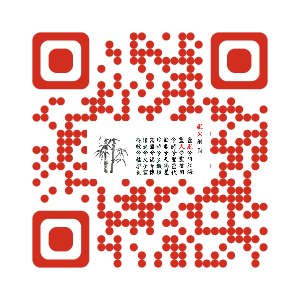 顺服1 我所经过道路，虽然满布痛苦，
却是引我更近天父；
虽非我愿选择，但若行走己路，
我将丧失天乐无穷。(副) 非我愿作何事，
非我愿去何地，
我是何人，竟敢选择己路！
救主为我拣选，
这是好得无比，
去留只愿遵主命令。2 若只为得冠冕，使我去负十架，
十架就失该有价值；
既为主所颁赐，我就背负无惧，
负架原因只为我主。3 惟我顺服神旨，主爱必然充溢，
一路既由?手引领；
主将我心高举，远超所居之世，
顺服，立见完全得胜。顺服一  我所经过道路，虽然满布痛苦，却是引我更近天父；虽非我愿选择，但若行走己路，我将丧失天乐无穷。(副)非我愿作何事，非我愿去何地，我是何人，竟敢选择己路！救主为我拣选，这是好得无比，去留祇愿遵主命令。二  若只为得冠冕，使我去负十架，十架就失该有价值；既为主所颁赐，我就背负无惧，负架原因只为我主。三  惟我顺服神旨，主爱必然充溢，一路既由祂手引领；主将我心高举，远超所居之世，顺服，立见完全得胜。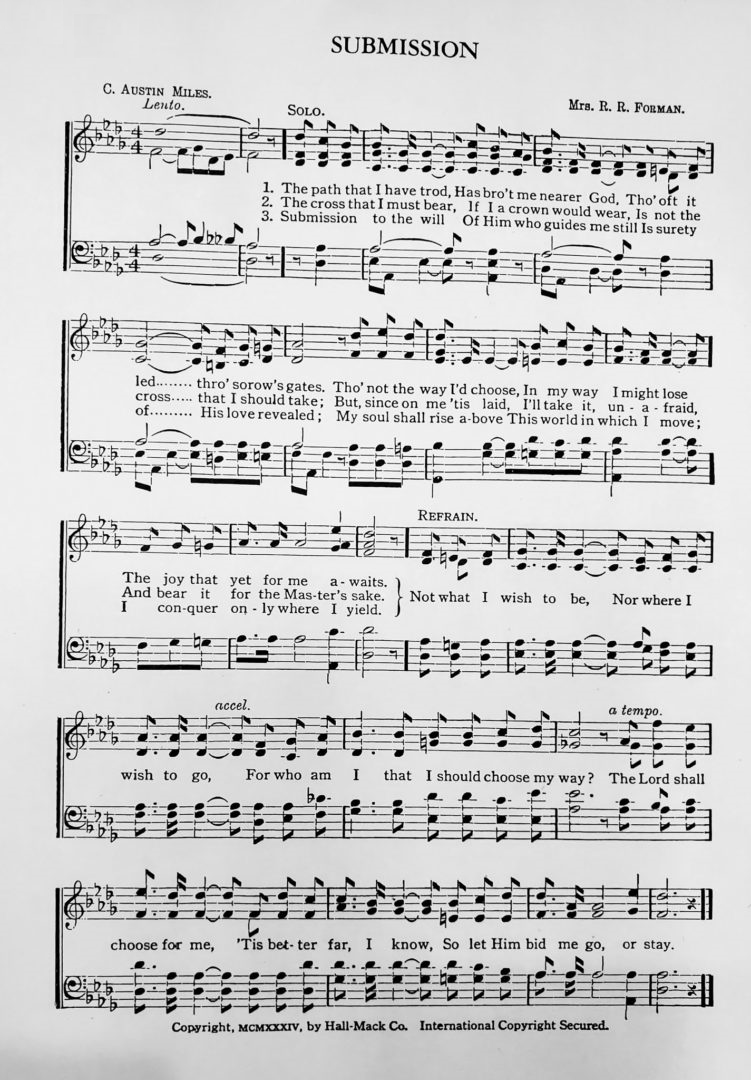 Submission1.     The path that I have trod,Has brought me nearer God,Though oft it led through sorrow's gates .Though not the way I choose,In my way I might loseThe joy that yet for me awaits[Chorus]Not what I wish to be,Nor where I wish to go,For who am I that I should choose my way?The Lord shall choose for me,'Tis better far, I know,So let him bid me go, or stay2.     The cross that I must bear,If I a crown would wear,Is not the cross that I should take;But since on me 'tis laid,I'll take it unafraid,And bear it for the Master's sake.  [Chorus]Not what I wish to be,Nor where I wish to go,For who am I that I should choose my way?The Lord shall choose for me,'Tis better far, I know,So let him bid me go, or stay3.    Submission to the willOf him who guides me stillIs surety of His love revealed;My soul shall rise aboveThis world in which I move,I conquer only when I yield.[Chorus]Not what I wish to be,Nor where I wish to go,For who am I that I should choose my way?The Lord shall choose for me,'Tis better far, I know,So let him bid me go, or stay